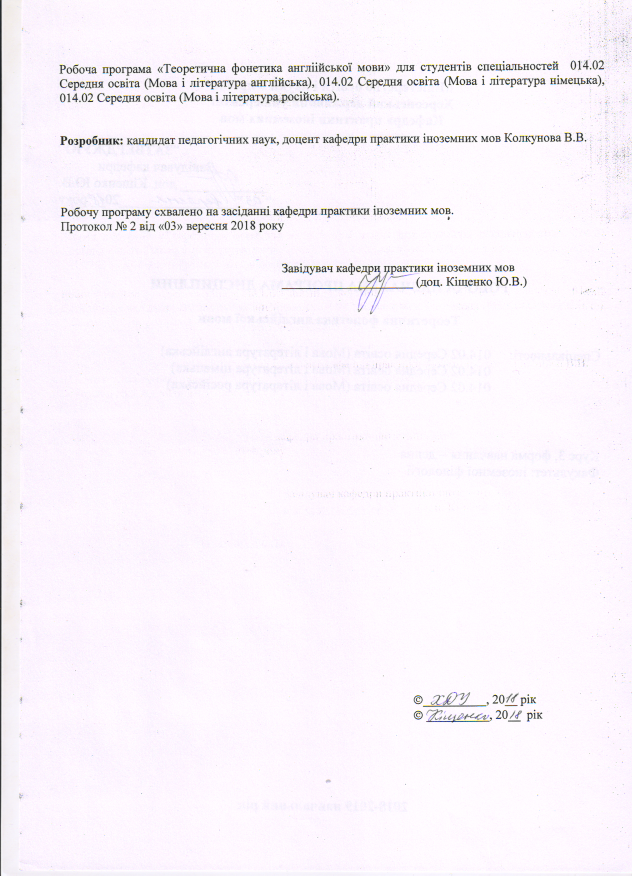 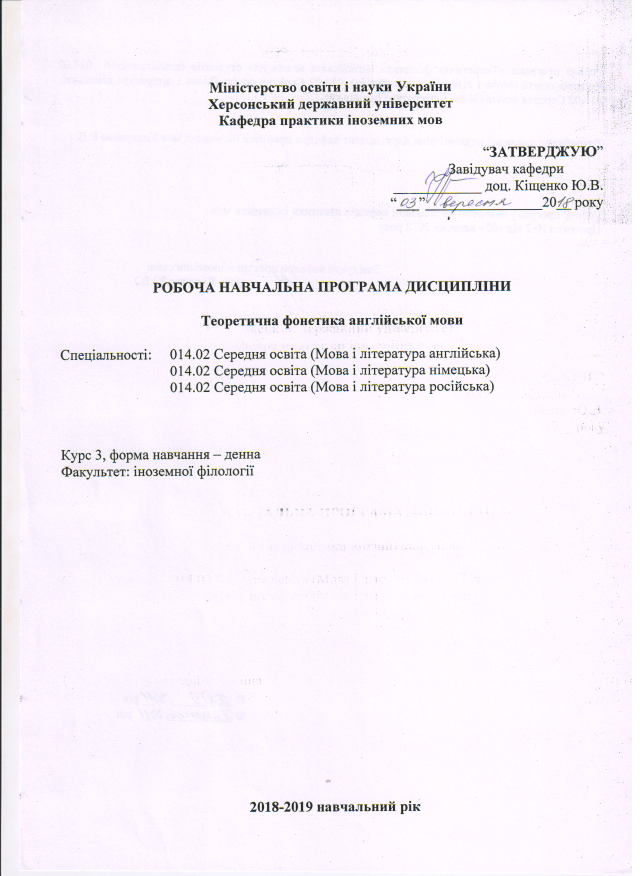 Опис навчальної дисципліниПримітка.Співвідношення кількості годин аудиторних занять до самостійної роботи становить: 33% - 67%.Метою навчальної дисципліни «Теоретична фонетика англійської мови» є вивчення теоретичних засад фонетичного складу сучасної англійської мови.Основні завдання навчальної дисципліни «Теоретична фонетика англійської мови»:сформувати уявлення про теоретичну фонетику як окрему лінгвістичну дисципліну, яка має власний об’єкт, предмет, понятійний апарат і методи дослідження;створити засади для наукового розуміння студентами фонетичних аспектів англійської мови, ознайомивши їх із сучасною теорією про фонетичну систему мови як комплекс анатомо-фізіологічного, акустичного й функціонального аспектів;ознайомити з актуальними підходами й концепціями в галузі теоретичної фонетики англійської мови;вивчити фонетичні одиниці англійської мови, їх природу та функції;навчити засад наукових досліджень з фонетики англійської мови;заохочувати до використання знань з теоретичної фонетики для розвитку методичних умінь з формування фонетичних навичок учнів загальноосвітніх навчальних закладів;  сприяти вдосконаленню фонетичних навичок і подальшому розвитку іншомовної комунікативної компетенції студентів.Компетентності, що формуються під час вивчення навчальної дисципліни	Інтегральна компетентність - здатність розв’язувати складні спеціалізовані задачі й практичні проблеми в галузі середньої освіти, що передбачає застосування теорій та методів освітніх наук і характеризується комплексністю й невизначеністю педагогічних умов організації освітнього процесу в основній (базовій) середній школі.Загальні компетентностіЗК 4. Здатність до пошуку, оброблення, аналізу та критичного оцінювання інформації з різних джерел, у т.ч. іноземною мовою.ЗК 5. Здатність застосовувати набуті знання та вміння в практичних ситуаціях.ЗК 10. Здатність критично оцінювати й аналізувати власну освітню та професійну діяльність.Програмні результати навчанняПРН 2. Знання сучасних філологічних й дидактичних засад навчання іноземної мови та світової літератури та вміння творчо використовувати різні теорії й досвід (вітчизняний,  закордонний) у процесі вирішення професійних завдань.ПРН 8. Уміння аналізувати, діагностувати та корегувати власну педагогічну діяльність з метою підвищення ефективності освітнього процесу. ПРН 9. Знання мовних норм, соціокультурної ситуації розвитку української та іноземних мов, що вивчаються, особливості використання мовних одиниць у певному контексті, мовний дискурс художньої літератури й сучасності.  ПРН 10. Здатність використовувати знання й уміння з теоретичної граматики, теоретичної фонетики, лексикології, стилістики для іншомовного комунікативного спілкування англійською мовою.Програма навчальної дисципліни		Мовленнєва діяльність як предмет вивчення практичної й теоретичної фонетики. Теоретична фонетика як лінгвістична дисципліна. Галузі теоретичної фонетики: акустична, артикуляторна, перцептивна й функціональна. Методи дослідження. Зв’язок теоретичної фонетики з іншими науками. Механізми мовлення. Артикуляційна база англійської мови. Основні поняття фонології. 		Фонема. Поняття фонеми в різних лінгвістичних теоріях. Фонема й алофон. Фонемний склад англійської мови. Принципи класифікації голосних і приголосних фонем. Система англійських голосних фонем. Система англійських приголосних фонем. Звук як фізіологічна, акустична та лінгвістична одиниця. Зміни звуків у мовленні. Асиміляція, редукція, елізія, звуки-зв’язки. Транскрипція. Міжнародний фонетичний алфавіт.		Суперсегментні фонетичні одиниці. Склад. Акустична й артикуляційна теорії складу. Розподіл слова на склади. Функціональний аспект складу.		Словесний наголос. Різновиди словесного наголосу. Місце наголосу в слові. Функції словесного наголосу. Фразовий і логічний наголос.		Інтонація як комплекс просодичних елементів. Інтонаційний зразок, його складові. Функції інтонації. Інтонація різних комунікативних типів речень. Ритм мовлення.		Фоностилістика. Фонетичні стилістичні засоби. Класифікація фонетичних стилів мовлення: інформаційний, академічний, публіцистичний, декламаційний, розмовний.		Особливості англійської орфоепії. Поняття фонетичного стандарту. Соціальні та територіальні варіанти й діалекти англійської мови.Структура навчальної дисципліниЗмістові модуліЗмістовий модуль 1. Теоретична фонетика як лінгвістична дисципліна. Сегментні фонетичні одиниці.Лекційний модульТеоретична фонетика як лінгвістична дисципліна.Фонема. Фонемний склад англійської мови.Звук як фізіологічна, акустична та лінгвістична одиниця.Англійські голосні фонеми.Англійські приголосні фонеми.Зміни звуків у мовленні.Соціальні та територіальні варіанти англійської мови.Практичний модульТеоретична фонетика як лінгвістична дисципліна. Підрозділи теоретичної фонетики. Методи дослідження. Зв’язок теоретичної фонетики з іншими науками. Фонема. Поняття фонеми в різних теоріях. Фонемний склад англійської мови.Звук як фізіологічна, акустична та лінгвістична одиниця. Англійські голосні звуки. Принципи класифікації. Англійські приголосні звуки. Принципи класифікації. Алофони.Зміни звуків у мовленні. Асиміляція, редукція, елізія, звуки-зв’язки.Соціальні та територіальні варіанти англійської мови.Модуль самостійної роботиМеханізми мовлення. Артикуляційна база англійської мови.Транскрипція.Підсумкова текаПідсумкова контрольна робота №1Змістовий модуль 2. Суперсегментні фонетичні одиниці. Фоностилістика. Лекційний модульСклад.Словесний наголос.Інтонація.Фоностилістика. Практичний модульСклад. Розподіл слова на склади. Функціональний аспект складу.Словесний наголос. Різновиди словесного наголосу. Місце наголосу в слові. Функції словесного наголосу.Інтонація. Інтонаційний зразок, його складові. Функції інтонації. Інтонація різних комунікативних типів речень.Фоностилістика. Фонетичні стилістичні засоби. Класифікація фонетичних стилів мовлення: інформаційний, академічний, публіцистичний, декламаційний, розмовний.Модуль самостійної роботиРитм мовлення.		Підсумкова тека		Підсумкова контрольна робота №2Методи навчанняКомплексне використання різноманітних методів організації і здійснення навчально-пізнавальної діяльності студентів та методів стимулювання і мотивації їх навчання сприяють розвитку творчих засад особистості майбутнього вчителя англійської мови з урахуванням індивідуальних особливостей студентів. З метою формування загальних і фахових компетенцій майбутніх учителів використовуються традиційні словесні методи (розповідь, лекція), наочні методи (демонстрація, ілюстрація), пояснювально-ілюстративний, репродуктивний; діяльнісно-комунікативний методи; метод предметно-мовного інтегрованого навчання; активні, інтерактивні методи (дискусія, мозковий штурм), практичні методи (вправи, фонетичний аналіз, робота з підручником і додатковими джерелами), метод проєктів. Методи контролю	Контроль здійснюється з дотриманням вимог об’єктивності, індивідуального підходу, систематичності і системності, всебічності та професійної спрямованості. Основними видами контролю успішності студентів є поточна та семестрова атестація.Форми поточної атестації: опитування (усне та письмове), тестування, співбесіда, перевірка самостійної роботи. Під час оцінювання поточної успішності студента враховуються такі фактори: позитивна мотивація вивчення навчальної дисципліни, активність в аудиторній роботі, успішність формування умінь і навичок, якість виконання навчальних завдань, використання додаткових джерел, своєчасність і дисциплінованість під час подання робіт на перевірку. Семестрова атестація здійснюється у формі диференційованого заліку.Критерії оцінювання знань і вмінь студентів на практичних заняттяхРекомендована літератураБазова літератураПаращук  В. Ю. Теоретична фонетика англійської мови / В. Ю. Паращук. – Вінниця: Нова книга, 2009. – 200 с.Врабель Т. Лекції та методичний посібник для семінарів з теоретичної фонетики англійської мови. – Ужгород: ПоліПрінт, 2009. – 176 с.Додаткова літератураСоколова М.А. Теоретическая фонетика английского языка / М. А. Соколова, И. С. Тихонова, Р. М. Тихонова, Е. Л. Фрейдина. – Дубна: Феникс+, 2010. – 192 с.Leontyeva S.F. A Theoretical Course of English Phonetics / S. F. Leontyeva. – М.: Издательство «Менеджер», 2003. – 336 с. Теоретична фонетика сучасної англійської мови [Текст] : навч. посібник / Т. О. Бровченко [та ін.] ; Одеський національний ун-т ім. І.І.Мечникова. - О. : Астропринт, 2003. - 133 с.Knight, Rachel-Anne. Phonetics: A Coursebook / Rachel-Anne Knight. – Cambridge University Press, 2012. – 298 p. O’Connor, J.D. Better English Pronunciation / J.D. O’Connor. – Cambridge University Press, 1998. – 151 p.  The Bloomsbury Companion to Phonetics / Mark J. Jones, Rachel-Anne Knight. – Bloomsbury Academic, 2013. – 325 p.Інтернет-ресурсиMacmillan Dictionary http://www.macmillandictionary.com/Cambridge Dictionary http://dictionary.cambridge.org/dictionary/Longman Dictionary of Contemporary English http://www.ldoceonline.com/BBC Learning English. The Sounds of English http://www.bbc.co.uk/learningenglish/english/features/pronunciationPronunciation Guide for English and Academic English Dictionaries https://www.oxfordlearnersdictionaries.com/about/pronunciation_english.html  Merriam-Webster Learner’s Dictionary http://www.learnersdictionary.com/pronex/pronex.htm Найменування показників Галузь знань, спеціальність, рівень вищої освітиХарактеристика навчальної дисципліниНайменування показників Галузь знань, спеціальність, рівень вищої освітиденна форма навчанняКількість кредитів  – 3 Галузь знань01 Освіта / ПедагогікаНормативнаКількість кредитів  – 3 Спеціальності: 014.02 Середня освіта (Мова і література англійська), 014.02 Середня освіта (Мова і література німецька), 014.02 Середня освіта (Мова і література російська)НормативнаМодулів –2Змістових модулів – 2Спеціальності: 014.02 Середня освіта (Мова і література англійська), 014.02 Середня освіта (Мова і література німецька), 014.02 Середня освіта (Мова і література російська)Рік підготовки:Модулів –2Змістових модулів – 2Спеціальності: 014.02 Середня освіта (Мова і література англійська), 014.02 Середня освіта (Мова і література німецька), 014.02 Середня освіта (Мова і література російська)3-йМодулів –2Змістових модулів – 2Спеціальності: 014.02 Середня освіта (Мова і література англійська), 014.02 Середня освіта (Мова і література німецька), 014.02 Середня освіта (Мова і література російська)СеместрЗагальна кількість годин – 90Спеціальності: 014.02 Середня освіта (Мова і література англійська), 014.02 Середня освіта (Мова і література німецька), 014.02 Середня освіта (Мова і література російська)6-йТижневих годин для денної форми навчання:аудиторних 2 год., самостійної роботи студента – 2 год.Рівень вищої освіти: бакалаврЛекції 16 год.Тижневих годин для денної форми навчання:аудиторних 2 год., самостійної роботи студента – 2 год.Рівень вищої освіти: бакалаврПрактичні заняття14 год.Тижневих годин для денної форми навчання:аудиторних 2 год., самостійної роботи студента – 2 год.Рівень вищої освіти: бакалаврСамостійна робота                  60 год.Тижневих годин для денної форми навчання:аудиторних 2 год., самостійної роботи студента – 2 год.Рівень вищої освіти: бакалаврВид контролю: диференційований залікНазви змістових модулів і темКількість годинКількість годинКількість годинКількість годинКількість годинКількість годинНазви змістових модулів і темденна формаденна формаденна формаденна формаденна формаденна формаНазви змістових модулів і темусього у тому числіу тому числіу тому числіу тому числіу тому числіНазви змістових модулів і темусього лплабіндс.р.1234567Змістовий модуль 1. Теоретична фонетика як лінгвістична дисципліна. Сегментні фонетичні одиниці. Змістовий модуль 1. Теоретична фонетика як лінгвістична дисципліна. Сегментні фонетичні одиниці. Змістовий модуль 1. Теоретична фонетика як лінгвістична дисципліна. Сегментні фонетичні одиниці. Змістовий модуль 1. Теоретична фонетика як лінгвістична дисципліна. Сегментні фонетичні одиниці. Змістовий модуль 1. Теоретична фонетика як лінгвістична дисципліна. Сегментні фонетичні одиниці. Змістовий модуль 1. Теоретична фонетика як лінгвістична дисципліна. Сегментні фонетичні одиниці. Змістовий модуль 1. Теоретична фонетика як лінгвістична дисципліна. Сегментні фонетичні одиниці. Тема 1. Теоретична фонетика як лінгвістична дисципліна. Фонема. Транскрипція. 10226Тема 2. Механізми мовлення. Артикуляційна база англійської мови.66Тема 3. Звук як фізіологічна, акустична та лінгвістична одиниця. Система англійських голосних і приголосних фонем.10226Тема 4. Зміни звуків у мовленні.10226Тема 5. Соціальні та територіальні варіанти англійської мови.10226Разом за змістовим модулем 1468830Змістовий модуль 2. Суперсегментні фонетичні одиниці. Фоностилістика. Змістовий модуль 2. Суперсегментні фонетичні одиниці. Фоностилістика. Змістовий модуль 2. Суперсегментні фонетичні одиниці. Фоностилістика. Змістовий модуль 2. Суперсегментні фонетичні одиниці. Фоностилістика. Змістовий модуль 2. Суперсегментні фонетичні одиниці. Фоностилістика. Змістовий модуль 2. Суперсегментні фонетичні одиниці. Фоностилістика. Змістовий модуль 2. Суперсегментні фонетичні одиниці. Фоностилістика. Тема 1. Склад.9216Тема 2. Словесний наголос.9216Тема 3. Інтонація.10226Тема 4. Ритм мовлення.66Тема 5. Фоностилістика.10226Разом за змістовим модулем 2448630Усього годин за рік90161460А (відмінно) 100-90 балівСтудент має глибокі, системні, міцні знання з матеріалу за програмою та сформовані на високому рівні загальну й фахові компетенції; оперує науковим понятійним апаратом дисципліни, здійснює аналіз фонетичних одиниць і явищ; уміє виступати з доповіддю, брати участь у дискусії, обґрунтовувати власну думку; мовлення студента характеризується правильним лексико-граматичним та фонетичним оформленням; студент демонструє вміння самостійно працювати з автентичною науковою літературою за програмою курсу та довідниковими виданнями.В (добре)             89-82 балиСтудент має глибокі, системні, міцні знання з матеріалу за програмою та сформовані на високому рівні загальну й фахові компетенції; оперує науковим понятійним апаратом дисципліни, здійснює аналіз фонетичних одиниць і явищ; уміє виступати з доповіддю, брати участь у дискусії, обґрунтовувати власну думку; мовлення студента характеризується правильним лексико-граматичним та фонетичним оформленням з окремими помилками, які він здатен виправляти самостійно; студент демонструє вміння самостійно працювати з автентичною науковою літературою за програмою курсу та довідниковими виданнями.С  (добре)            81-74 балиСтудент має глибокі, системні, міцні знання з матеріалу за програмою та сформовані високому рівні загальну й фахові компетенції; оперує науковим понятійним апаратом дисципліни, здійснює аналіз фонетичних одиниць і явищ; уміє виступати з доповіддю, брати участь у дискусії, обґрунтовувати власну думку; мовлення студента містить окремі лексико-граматичні помилки, які студент може виправити сам; студент демонструє вміння самостійно працювати з автентичною науковою літературою за програмою курсу та довідниковими виданнями.D  (задовільно) 73-64 бали  Студент демонструє достатні знання з матеріалу за програмою та сформовані  на достатньому рівні загальну й фахові компетенції; демонструє труднощі під час роботи з понятійним апаратом дисципліни та здійсненні аналізу фонетичних одиниць і явищ; уміє виступати з доповіддю, брати участь у дискусії, обґрунтовувати власну думку; мовлення студента містить лексико-граматичні та фонетичні помилки; студент відчуває труднощі з самостійною роботою з вивчення з наукової літератури за програмою курсу.E  (задовільно) 63-60 балівСтудент має фрагментарні  знання з програми курсу та сформовану на недостатньому рівні іншомовну комунікативну компетенцію; демонструє труднощі під час роботи з понятійним апаратом дисципліни, здійсненні аналізу фонетичних одиниць і явищ, підготовкою й презентацією доповіді, участю в дискусії, мовлення студента містить значну кількість лексико-граматичних і фонетичних помилок; студент не вміє користуватися науковою літературою за програмою курсу.FX2 (незадовільно з можливістю повторного складання) 59-35 балівСтудент має фрагментарні  знання з програми курсу та сформовану на недостатньому рівні іншомовну комунікативну компетенцію; не володіє науковою лексикою, на вміє здійснювати аналізу фонетичних одиниць і явищ, відчуває суттєві труднощі з виконанням самостійною роботи, мовлення студента містить значну кількість помилок.F1 (незадовільно з обов’язковим повторним вивченням дисципліни) 34-1 балівСтудент не володіє матеріалом з курсу.